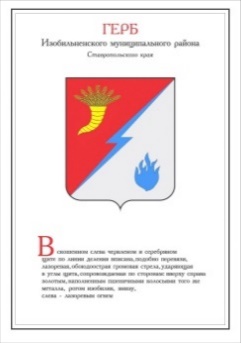 ЗАКЛЮЧЕНИЕпо результатам экспертно-аналитического мероприятия«Проверка достоверности, полноты и соответствия нормативным требованиям составления и представления годовой бюджетной отчетности за 2021 год главного администратора бюджетных средств – Передового территориального управления администрации Изобильненского городского округа Ставропольского края».1.Основание для проведения внешней проверки: статья 157, 264.4 Бюджетного кодекса Российской Федерации, Федерального закона от 07.02.2011 г. № 6-ФЗ «Об общих принципах организации и деятельности контрольно-счетных органов субъектов Российской Федерации и муниципальных образований», Положение о Контрольно–счетном органе Изобильненского городского округа Ставропольского края, пункт 2.2. Плана работы Контрольно-счетного органа Изобильненского городского округа Ставропольского края на 2022 год.2.Цель внешней проверки: контроль достоверности годового отчета об исполнении бюджета и бюджетной отчетности, законности и результативности деятельности по исполнению бюджета в 2021 году.3.Предмет внешней проверки: годовая бюджетная отчетность Передового территориального управления администрации Изобильненского городского округа Ставропольского края за 2021 год (далее – Передовое ТУ).4.Объект внешней проверки: Передовое территориальное управление администрации Изобильненского городского округа Ставропольского края.5.Проверяемый период деятельности: 2021 год.6.Срок проведения экспертно-аналитического мероприятия: март 2022 г.7.Результаты внешней проверки:7.1. Общие положения.Предоставленная годовая бюджетная отчетность Передового ТУ за 2021 год в соответствии с пунктами  2,3 Инструкции о порядке составления и представления годовой, квартальной и месячной отчетности об исполнении бюджетов бюджетной системы Российской Федерации, утвержденной Приказом Министерства финансов Российской Федерации от 23.12.2010 № 191н «Об утверждении инструкции о порядке составления и представления годовой, квартальной и месячной отчетности об исполнении бюджетов бюджетной системы Российской Федерации» (далее–Инструкция № 191н), составлена на 01.01.2022 г.В соответствии с пунктом 6 Инструкции № 191н предоставленная бюджетная отчетность подписана начальником Передового ТУ, руководителем и главным бухгалтером централизованной бухгалтерии.В соответствии с пунктом 24.1. Положения о бюджетном процессе в Изобильненском городском округе Ставропольского края, утвержденного решением Думы Изобильненского городского округа Ставропольского края от 27.10.2017 № 34, годовая бюджетная отчетность представлена в Контрольно-счетный орган Изобильненского городского округа Ставропольского края (далее КСО) в установленный срок. При проверке степени полноты, состава и содержания форм бюджетной отчетности выявлено следующее.В нарушение пункта 155 Инструкции № 191н таблица 3 «Сведения об исполнении текстовых статей закона (решения) о бюджете» в составе годовой бюджетной отчетности отсутствует.В нарушение пункта 152 Инструкции № 191н в Пояснительной записке (форма 0503160):-в разделе 1 «Организационная структура субъекта бюджетной отчетности» не отражена информация о передаче полномочий по ведению бухгалтерского учета централизованной бухгалтерии с указанием договора (соглашения) и его реквизитов, а также не указана информация об исполнителе (ФИО, должность) централизованной бухгалтерии, составившем бухгалтерскую отчетность; -в разделе «Результаты деятельности субъекта бюджетной отчетности» не отражена информация, оказавшая существенное влияние и характеризующая результаты деятельности Передового территориального управления за отчетный период, не отражена информация о техническом состоянии, эффективности использования, обеспеченности субъекта бюджетной отчетности и его структурных подразделений основными фондами.В соответствии с пунктом 8 Инструкции № 191н формы: 0503171 «Сведения о финансовых вложениях получателя бюджетных средств, администратора источников финансирования дефицита бюджета», 0503172 «Сведения о муниципальном долге, предоставленных бюджетных кредитах», 0503174 «Сведения о доходах бюджета от перечисления части прибыли (дивидендов) государственных (муниципальных) унитарных предприятий, иных организаций с государственным участием в капитале», 0503178 «Сведения об остатках денежных средств на счетах получателя бюджетных средств», 0503184 «Справка о суммах консолидируемых поступлений, подлежащих зачислению на счет бюджета» 0503190 «Сведения о вложениях в объекты недвижимого имущества, объектах незавершенного строительства», 0503296 «Сведения об исполнении судебных решений по денежным обязательствам бюджета», таблица 6 не составлены, так как не имеют числового значения, что отражено в разделе 5 Пояснительной записки (форма 0503160).При сверке показателей между различными формами бюджетной отчетности выявлено следующее расхождение. По данным формы 0503160 «Пояснительная записка» дебиторская задолженность Передового ТУ на 01.01.2022 сложилась в сумме 223 592,52 рубля, что не соответствует данным, отраженным в форме 0503130 «Баланс главного распорядителя, распорядителя, получателя бюджетных средств, главного администратора, администратора источников финансирования дефицита бюджета, главного администратора, администратора доходов бюджета», а также в форме 0503169 «Сведения по дебиторской и кредиторской задолженности», в которых дебиторская задолженность на 01.01.2022 отражена в сумме 2 000 000,00 рублей. 7.2. Анализ организации и осуществления деятельности субъекта бюджетной отчетности.Передовое ТУ края является территориальным органом администрации Изобильненского городского округа Ставропольского края, входит в ее структуру и осуществляет отдельные полномочия администрации Изобильненского городского округа Ставропольского края в населенных пунктах: поселке Передовом и станице Гаевской Изобильненского района Ставропольского края.В своей деятельности Передовое ТУ руководствуется Конституцией Российской Федерации, законодательством Российской Федерации, Ставропольского края, Уставом городского округа, муниципальными правовыми актами Изобильненского городского округа Ставропольского края, а также Положением о Передовом ТУ, утвержденным решением Думы Изобильненского городского округа Ставропольского края от 17 ноября 2017 г. № 53.Передовое ТУ обладает правами юридического лица, имеет самостоятельный баланс, лицевые счета, печать, штампы, бланки и имущество, необходимые для осуществления своих функций.
	Имущество Передового ТУ является собственностью Изобильненского городского округа и находится у Передового ТУ на праве оперативного управления. Финансирование расходов на содержание Передового ТУ осуществляется за счет бюджета городского округа.Основными направлениями деятельности Передового ТУ являются: участие в реализации муниципальных программ Изобильненского городского округа, обеспечение предоставление муниципальных услуг в сферах, относящихся к компетенции территориального управления, сбор статистических показателей на территории населенного пункта, организация работы с органами территориального общественного самоуправления, расположенными на территории населенного пункта, участие в организации благоустройства, озеленении территории, организация общественных обсуждений, опросов, участие в организации ритуальных услуг, содержание мест захоронения на территории населенного пункта, организация уличного освещения на территории населенного пункта, обеспечивает организацию и проведение физкультурно-оздоровительных, спортивных, культурно-массовых и досуговых мероприятий для населения.Передовое ТУ имеет 1 подведомственное учреждение: муниципальное казенное учреждение «Передовой СДК» Изобильненского городского округа Ставропольского края. Согласно данным, отраженным в Пояснительной записке (форма 0503160), установлено, что на основании приказа о проведении инвентаризации от 29.10.2021 № 65 «О проведении плановой инвентаризации», перед составлением годового отчета проведена инвентаризация, расхождений результатов инвентаризации и данных бюджетного учета не выявлено. В процессе проведения экспертно-аналитического мероприятия установлено:-балансовая стоимость основных средств Передового ТУ на 01.01.2022 составляет 3 880 948,55 рублей, остаточная стоимость 1 125 751,35 рубль. В отчетном году приобретены скамейки, урны, светодиодные прожекторы, охранная сигнализация, проекторы, ноутбук, многофункциональное устройство; безвозмездно получены настенные газовые котлы, водонагреватель, насосы циркулирующие, рециркуляторы;-стоимость непроизведенных активов по состоянию на 01.01.2022 составила 5 807 189,41 рублей. В отчетном году проведена переоценка кадастровой стоимости земельного участка на сумму 152 431,37 рубль.-стоимость материальных запасов на 01.01.2022 составила 522 924,14 рубля;-в отчетном периоде осуществлено изменение, связанное с внедрением Федерального стандарта бухгалтерского учета государственных финансов «Нематериальные активы», утвержденного приказом Министерства финансов Российской Федерации от 15 ноября 2019 г. № 181н, на балансе Передового ТУ учтены нематериальные активы с балансовой стоимостью 9 000,00 рублей. В результате произошло изменение остатков валюты баланса на сумму 9 000,00 рублей, что отражено в форме 0503173 «Сведения об изменении остатков валюты баланса».7.3. Анализ результатов деятельности субъекта бюджетной отчетности.Основным результатом деятельности Передового ТУ за 2021 год явилось: -реализация проектов развития территорий муниципальных образований, основанных на местных инициативах: «Обустройство прилегающей к зданию Передового сельского дома культуры территории в поселке Передовой»;-проведение мероприятий по благоустройству территории: произведена замена уличных ламп и фонарей по уличному освещению поселка, приобретены бензотример и леска для своевременного покоса травы в рамках облагораживания территории поселка, противоклещевая обработка территории поселка;-проведение мероприятий в сфере культуры: приобретены баннеры и открытки в связи с празднованием Дня Победы, продуктовые наборы детям войны и труженикам тыла, подарочные наборы;- реализация мероприятий, направленных на укрепление материально-технической базы домов культуры в населенных пунктах с числом жителей до 50 тысяч человек: приобретены театральные кресла, занавесы, световые прожекторы, хореографические станки и зеркала для хореографического класса; -проведение мероприятий по обеспечению сохранения объектов культурного наследия: содержание воинских захоронений, памятников и мемориальных комплексов, увековечивающих память погибших в годы Великой Отечественной войны; -проведение мероприятий по повышению уровня пожарной безопасности в рамках муниципальной программы ИГО СК «Безопасный городской округ»;-оказание мер социальной поддержки гражданам, работающим и проживающим в сельской местности в рамках муниципальной программы ИГО СК «Социальная поддержка граждан».На осуществление деятельности в 2021 году решением Думы Изобильненского городского округа Ставропольского края от 18.12.2020 № 451 «О бюджете Изобильненского городского округа Ставропольского края на 2021 год и плановый период 2022 и 2023 годов» (далее – Решение о бюджете) Передовому ТУ утверждены бюджетные ассигнования по расходам в сумме 10 910 821,83 рубль. В течение 2021 года плановые бюджетные назначения корректировались на основании решений Думы Изобильненского городского округа Ставропольского края о внесении изменений в решение о бюджете (от 26.02.2021 № 470, от 23.04.2021 № 484, от 25.06.2021 № 501, от 27.08.2021 № 525, от 22.10.2021 № 545, от 17.12.2021 № 564). Уточненные бюджетные ассигнования по расходам составили 13 957 937,11 рублей.Анализ изменений плановых показателей по расходам приведен в таблице:Бюджетные ассигнования по расходам в 2021 году увеличились на 27,9% от первоначального планового показателя за счет:-поступления субсидии на обеспечение развития и укрепления материально-технической базы домов культуры в населенных пунктах с числом жителей до 50 тысяч человек;-направления средств на составление проектно-сметной документации и ее экспертизы в связи с участие в государственной программе РФ «Комплексное развитие сельских территорий» по объекту «Организация пешеходных коммуникаций в поселке Передовом».Согласно «Отчету об исполнении бюджета главного распорядителя, распорядителя, получателя бюджетных средств, главного администратора, администратора источников финансирования дефицита бюджета, главного администратора, администратора доходов бюджета» (форма 0503127) доходы Передового ТУ в 2021 году исполнены в сумме 4 999,57 рублей.Исполнение доходов, администрируемых Передовым ТУ, в разрезе источников доходов в 2021 году характеризуется следующими данными:Доходы главного администратора доходов бюджета городского округа -Передового ТУ образовались в результате: -совершения должностными лицами Передового ТУ нотариальных действий на общую сумму 1700,00 рублей, по причине отсутствия на территории поселка Передового нотариуса;-оплаты пени по требованию от 18.11.2020 № 120 на сумму 3 299,57 рублей, в связи с просрочкой исполнения обязательств подрядчиком ООО «Строительное управление-1» по контракту от 10.07.2020 № ЭА-2. Согласно «Отчету об исполнении бюджета главного распорядителя, распорядителя, получателя бюджетных средств, главного администратора, администратора источников финансирования дефицита бюджета, главного администратора, администратора доходов бюджета» расходы Передового ТУ в 2021 году исполнены в сумме 13 511 084,01 рубля или 96,8% к уточненным плановым назначениям.Передовое ТУ в 2021 году, как главный распорядитель бюджетных средств, осуществляло расходы по 3 разделам классификации расходов бюджета: -01«Общегосударственные вопросы»;-05 «Жилищно-коммунальное хозяйство»;-08 «Культура, кинематография».Исполнение бюджетных показателей в разрезе подразделов расходов характеризуется следующими данными:Наибольший удельный вес в общем объеме расходов занимает подраздел «Культура» 74,84%. Подраздел «Другие общегосударственные вопросы» занимает 21,94 % в общем объеме расходов, подраздел «Благоустройство» 3,22 %.В 2021 году Передовое ТУ осуществляло деятельность в рамках муниципальных программ Изобильненского городского округа Ставропольского края:-«Сохранение и развитие культуры»;-«Социальная поддержка граждан»;-«Безопасный городской округ»;-«Развитие жилищно-коммунального хозяйства».Муниципальная программа «Сохранение и развитие культуры» по подпрограмме «Культура» исполнена в сумме 9 831 211,33 рублей или 97,82% при уточненном плане 10 050 346,79 рублей. Муниципальная программа «Социальная поддержка граждан» по подпрограмме: «Меры социальной поддержки граждан» исполнена в сумме 205 217,07 рублей или 94,68% при уточненном плане 216 757,20 рублей.Муниципальная программа «Безопасный городской округ» по подпрограмме «Обеспечение пожарной безопасности, защита населения и территории от чрезвычайных ситуаций» исполнена в сумме 75 180,40 рублей или 98,39% при уточненном плане 76 411,06 рублей.Муниципальная программа «Развитие жилищно-коммунального хозяйства» по подпрограмме: «Развитие коммунального хозяйства и благоустройство территорий» исполнена в сумме 434 851,21 рубль или 70,66% при уточненном плане 615 379,45 рубль.Непрограммные расходы при уточненном плане в сумме 2 999 042,61 рубля исполнены в сумме 2 964 624,00 рубля или 98,85 % к уточненным плановым показателям.7.4. Анализ показателей бухгалтерской отчетности субъекта          бюджетной отчетности.По данным Сведений об исполнении бюджета (форма 0503164) остаток неисполненных бюджетных ассигнований Передового ТУ сложился в сумме 446 853,10 рубля, что составляет 3,2% к уточнённым плановым бюджетным назначениям.Причиной возникновения остатков бюджетных ассигнований явилось использование по фактической потребности средств, направленных на оплату услуг электроэнергии уличного освещения. А также использование средств, выделенных на изготовление проектно-сметной документации по объекту «Организация пешеходных коммуникаций в поселке Передовом», произведено не в полном объеме по причине изменения банковских реквизитов исполнителя и заключением дополнительного соглашения.Анализ дебиторской и кредиторской задолженности, с указанием причин возникновения.По данным формы 0503130 «Баланс главного распорядителя, распорядителя, получателя бюджетных средств, главного администратора, администратора источников финансирования дефицита бюджета, главного администратора, администратора доходов бюджета» на 01.01.2022 г. дебиторская и кредиторская задолженности Передового ТУ сложились следующим образом:Дебиторская задолженность на 01.01.2022 г. составила 2 000 000,00 рублей. Дебиторская задолженность сложилась в результате поступления субсидии бюджетам городских округов (реализация инициативных проектов).Кредиторская задолженность по принятым обязательствам на 01.01.2022 г. по сравнению с аналогичным показателем прошлого года уменьшилась на 18 499,23 рублей и составила 51 051,79 рубль или 73,4 % от показателя прошлого отчетного периода. Кредиторская задолженность сложилась по поставщикам: ПАО «Ростелеком», ПАО «Энергосбыт», АУ СК «Государственная экспертиза в сфере строительства» по причине несвоевременного предоставления документов на оплату.  По данным формы 0503130 «Баланс главного распорядителя, распорядителя, получателя бюджетных средств, главного администратора, администратора источников финансирования дефицита бюджета, главного администратора, администратора доходов бюджета» расходы будущих периодов на 01.01.2022 по сравнению с данными на начало 2021 года не изменились.В форме 0503130 «Баланс главного распорядителя, распорядителя, получателя бюджетных средств, главного администратора, администратора источников финансирования дефицита бюджета, главного администратора, администратора доходов бюджета» и в форме 0503169 «Сведения по дебиторской и кредиторской задолженности» на 01.01.2022 г. отражена сумма резерва предстоящих расходов на оплату отпусков и страховых взносов в сумме 215 006,09 рублей. 7.5. Прочие вопросы деятельности субъекта бюджетной отчетности.Внутренний контроль в Передовом территориальном управлении в отчетном периоде осуществлялся в соответствии с Порядком внутреннего контроля, являющемся приложением к Единой учетной политике органов местного самоуправления, муниципальных казенных и бюджетных учреждений Изобильненского городского округа Ставропольского края, утвержденной приказом МКУ ИГО СК «Централизованная бухгалтерия» от 25.12.2020 № 42.  Внешний муниципальный финансовый контроль в Передовом ТУ в отчетном периоде осуществлялся КСО в форме экспертно-аналитического мероприятия: «Проверка достоверности, полноты и соответствия нормативным требованиям составления и предоставления годовой бюджетной отчетности за 2021 год главного администратора бюджетных средств – Передового территориального управления администрации Изобильненского городского округа Ставропольского края». По результатам внешней проверки годового отчета выявлены нарушения требований Инструкции № 191н по составу, полноте и содержанию бюджетной отчетности, а также выявлено нарушение срока предоставления бюджетной отчетности, установленного Положением о бюджетном процессе в Изобильненском городском округе Ставропольского края, утвержденного решением Думы ИГО СК от 27.10.2017 № 34. КСО подготовлено и направлено заключение.8. Выводы по результатам внешней проверки.1.В ходе проверки годовой бюджетной отчетности Передового ТУ выявлены нарушения требований Инструкции № 191н по составу, полноте и содержанию бюджетной отчетности.2.При сверке показателей между различными формами бюджетной отчетности установлено расхождение.9. Предложения Контрольно-счетного органа.1.При формировании годовой бюджетной отчетности соблюдать требования, установленные Инструкцией № 191н.ПредседательКонтрольно-счетного органаИзобильненского городского округаСтавропольского края                                                                            Г.В. ЮшковаПроверку провел:заместитель председателяКонтрольно-счетного органаИзобильненского городского округаСтавропольского края                                                                         Н.В. ЧеркасоваКОНТРОЛЬНО-СЧЕТНЫЙ ОРГАНИЗОБИЛЬНЕНСКОГОГОРОДСКОГО  ОКРУГАСТАВРОПОЛЬСКОГО  КРАЯЛенина ул., д. 15, г. Изобильный, 356140Тел. 8 (86545) 2-02-16, факс 2-77-85E-mail krkizob@mail.ruОГРН 1172651021388, ИНН 2607022425, ОКПО 19690007____________№_______________  на            ___     от  ___________     Начальнику Передового    территориального управления    администрации Изобильненского          городского     округа     Ставропольского краяЕ.В. ГорловуНаименование показателяПервоначальный план, руб.Уточненный план, руб.ОтклонениеРАСХОДЫРАСХОДЫРАСХОДЫРАСХОДЫДругие общегосударственные вопросы2 878 597,132 999 042,61120 445,48Благоустройство504 022,80615 379,45111 356,65Молодежная политика5 000,000,00-5 000,00Культура7 523 201,9010 343 515,052 820 313,15ИТОГО по расходам10 910 821,8313 957 937,113 047 115,28Наименование доходовУточненные плановые назначения, руб.Исполнение, руб.Государственная пошлина за совершение нотариальных действий должностными лицами органов местного самоуправления, уполномоченными в соответствии с законодательными актами РФ на совершение нотариальных действий4 800,001 700,00Штрафы, неустойки, пени, уплаченные в случае просрочки исполнения поставщиком (подрядчиком, исполнителем) обязательств, предусмотренных муниципальным контрактом, заключенным муниципальным органом, казенным учреждением городского округа3 299,573 299,57ИТОГО8 099,574 999,57Наименование подразделаНаименование подразделаУточненные плановые назначения, руб.Исполнение, руб.Не исполнено, руб.% исполнения01 13Другие общегосударственные вопросы2 999 042,612 964 624,0034 418,6198,8505 03Благоустройство615 379,45434 851,21180 528,2470,6608 01Культура10 343 515,0510 111 608,80231 906,2597,76ИТОГОИТОГО13 957 937,1113 511 084,01446 853,1096,80Наименование показателяНа начало годаНа конец годаРазница между показателями на начало года и на конец годаДебиторская задолженность, рублейДебиторская задолженность, рублейДебиторская задолженность, рублейДебиторская задолженность, рублейРасчеты по выданным авансам по коммунальным услугам13 742,990,00-13 742,99Расчеты по поступлениям текущего характера от других бюджетов бюджетной системы0,002 000 000,00+2 000 000,00ИТОГО по дебиторской задолженности13 742,992 000 000,00+1 986 257,01Кредиторская задолженность, рублейКредиторская задолженность, рублейКредиторская задолженность, рублейКредиторская задолженность, рублейРасчеты по принятым обязательствам69 551,0251 051,79-18 499,23Доходы будущих периодов0,002 000 000,00+2 000 000,00Резервы предстоящих расходов629 344,57215 006,09-414 338,66ИТОГО:698 895,592 266 057,88+1 567 162,29